Adding numbers to the thousandths:Estimate first. Then find the total population of: • Alberta and the Yukon Territory • British Columbia and the Northwest Territories • Manitoba and Nunavut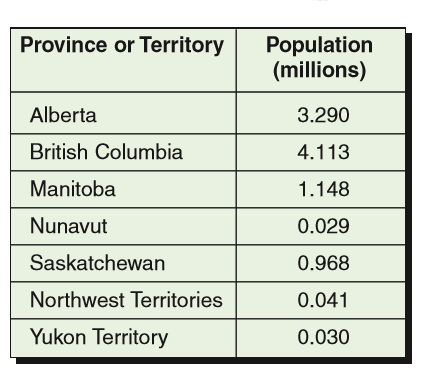 